

SPISAK SUDSKIH TUMAČA ZA OPŠTINU NOVO BRDO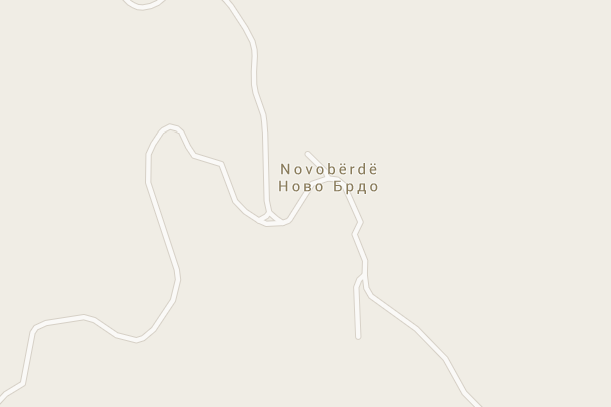 Sudski tumač za engleski jezik Novo Brdo
Sudski tumač za hebrejski jezik Novo Brdo
Sudski tumač za nemački jezik Novo Brdo
Sudski tumač za persijski jezik Novo Brdo
Sudski tumač za francuski jezik Novo Brdo
Sudski tumač za hrvatski jezik Novo Brdo
Sudski tumač za italijanski jezik Novo Brdo
Sudski tumač za japanski jezik Novo Brdo
Sudski tumač za ruski jezik Novo Brdo
Sudski tumač za latinski jezik Novo Brdo
Sudski tumač za norveški jezik Novo Brdo
Sudski tumač za mađarski jezik Novo Brdo
Sudski tumač za švedski jezik Novo Brdo
Sudski tumač za makedonski jezik Novo Brdo
Sudski tumač za španski jezik Novo Brdo
Sudski tumač za pakistanski jezik Novo Brdo
Sudski tumač za kineski jezik Novo Brdo
Sudski tumač za znakovni jezik Novo BrdoSudski tumač za bosanski jezik Novo Brdo
Sudski tumač za poljski jezik Novo Brdo
Sudski tumač za arapski jezik Novo Brdo
Sudski tumač za portugalski jezik Novo Brdo
Sudski tumač za albanski jezik Novo Brdo
Sudski tumač za romski jezik Novo Brdo
Sudski tumač za belgijski jezik Novo Brdo
Sudski tumač za rumunski jezik Novo Brdo
Sudski tumač za bugarski jezik Novo Brdo
Sudski tumač za slovački jezik Novo Brdo
Sudski tumač za češki jezik Novo Brdo
Sudski tumač za slovenački jezik Novo Brdo
Sudski tumač za danski jezik Novo Brdo
Sudski tumač za turski jezik Novo Brdo
Sudski tumač za finski jezik Novo Brdo
Sudski tumač za ukrajinski jezik Novo Brdo
Sudski tumač za grčki jezik Novo Brdo
Sudski tumač za holandski jezik Novo Brdo
Sudski tumač za korejski jezik Novo Brdo
Sudski tumač za estonski jezik Novo BrdoLokacijaNovo BrdoInternetakademijaoxford.comTelefon069/4 – 5555 - 84Radnovreme8:00 AM – 4:00 PM
9:00 AM – 2:00 PM (Subotom)